St Bartholomew’s Aldbrough, All Saints Mappleton with St Giles Goxhill, and St Alban’s Withernwick.Week beginning: 28th June 2020 Trinity 3Readings: Jeremiah 28.5-9; Psalm 89; Romans 6.12-23; Matthew 10.40-42Lord, thank you for all the welcomes I receive.
Help me always to be welcoming. Amen.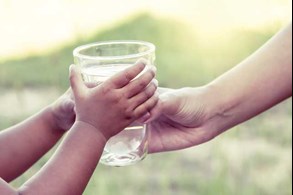 This is a particularly poignant prayer as we begin to re-open for public worship. We pray that we are always welcoming to those of whatever race or creed who might come through our doors.Collect for this SundayGod our saviour, look on this wounded world
in pity and in power; hold us fast to your promises of peace
won for us by your Son, our Saviour Jesus Christ.NEWSFLASH! There will be a service of Holy Communion in a COVID safe environment at Withernwick on Sunday 5th July at 10.30 and in Aldbrough on Wednesday 8th July at 10.00.Singing in church may not be allowed but we can sing at home!!A prayer of adoration inspired by Psalm 89.1-18I want to sing, Lord, like some great star, any style will do,
rock and roll, ska, pop, house or classical, so long as I can belt it out –
the deep down truth of your constant, firm and unwavering love,
your faithfulness to all – who do, will, or have followed you. My song reflects your history, Lord, of loving, loving again, loving more;
in fact, never-ending love, right from the start,
and through your agreements with David and all who have followed in leading your people.How do I find adequate words, Lord? What tune fits?
I am mesmerised in wonder with a heart bursting with song.
I am in awe, and want to chant, rave, harmonise and duet.Nothing is fully like you for you are so great, beyond the limits of words.
So I sing along with your creation, in tune with the praises they sing to you:
clouds, white, fluffy, grey or dark, the sea, gentle, rough or furious,
trees in their magnificence: autumn, spring, summer and winter. I sing to you, Lord, aware of the strength you have and the strength you give to me.
Off key or melodious, strengthen your song of salvation within me.
Sing through me to others to set them alight in the song that goes on for eternity. Amen.HOLY COMMUNION DURING SUSPENSION OF WORSHIPA prayer for use as you make your spiritual communion.Thanks be to you, Lord Jesus Christ, for all the benefits you have given me, for all the pains and insults you have borne for me. Since I cannot now receive you sacramentally, I ask you to come spiritually into my heart. O most merciful redeemer, friend and brother, may I know you more clearly, love you more dearly, and follow you more nearly, day by day. Amen.On the 9th July, the Confirmation of Election of Bishop Stephen Cottrell as 98th Archbishop of York will mark the formal beginning of his ministry in the Diocese and Province of York; while it is not anticipated that any public service to celebrate the occasion will be possible, plans will be published during June to mark Bishop Stephen’s arrival, and ensure that he and Rebecca are greeted in prayer and held before God until the time when a celebration can take place.Just one financial issue: Since we are able to gather in church from next week – please would you bring all your collection envelopes that you’ve been saving up over the weeks – or indeed any one-off gifts. Please mark them with the appropriate church name and we’ll ensure that the right treasurers get them!!